                                                                                Przedszkole im. Świętej Rodziny przy Parafii NM w Gdyni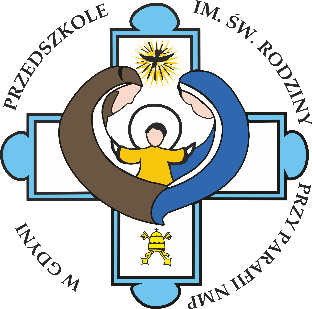 DANE DZIECKADANE RODZICÓWKRYTERIA REKRUTACYJNE / proszę zaznaczyć odpowiednio TAK lub NIE /Kryteria ustawoweKryteria dodatkoweWzory oświadczeń stanowią załącznik do  wniosku o przyjęcie dziecka do przedszkola.Błędne lub niepełne wypełnienie  wniosku  skutkuje nierozpatrzeniem wniosku przez Komisję rekrutacyjną.Składane załączniki  ……………….. / ilość sztuk /INNE INFORMACJE O DZIECKU  / proszę zaznaczyć odpowiednio TAK lub NIE /UWAGA !  Budynek Przedszkola nie jest dostosowany dla dzieci z niepełnosprawnością ruchową ( brak windy i podjazdów ) W Przedszkolu nie ma oddziału integracyjnego.OŚWIADCZENIE DOTYCZĄCE TREŚCI ZGŁOSZENIA I OCHRONY DANYCH OSOBOWYCHMOTYWACJA ZAPISU DO KATOLICKIEGO PRZEDSZKOLAProszę napisać co Państwa skłoniło do wybrania przedszkola prowadzonego przez Siostry Nazaretanki przy Parafii NMP w Gdyni ?InformacjaNa podstawie ustawy o ochronie danych osobowych z dnia 10.05.2018 r. informuję Pana/Panią, że administrator danych osobowych w Przedszkolu im. Świętej Rodziny przy Parafii NMP w Gdyni zbiera i przetwarza dane osobowe Pana/Pani dziecka i jego prawnych opiekunów w zakresie wychowawczo-dydaktycznej działalności Przedszkola.Placówka ma wyznaczonego Inspektora Ochrony Danych – kontakt: rodo.csfn@gmail.comInformuję, że przysługuje Panu/Pani prawo wglądu do zbieranych danych oraz uzupełniania, aktualizacji czy sprostowania w razie stwierdzenia, że dane są niekompletne, nieaktualne lub nieprawdziwe.Jednocześnie informuję, że administrator danych osobowych w Przedszkolu dołoży wszelkich starań aby dane były zbierane i chronione zgodnie z prawem.……………………………………………………………..                                           ………………………………………………….Podpis Matki / prawnej opiekunki                                                       podpis Ojca / prawnego opiekunaDane osobowe dziecka / wypełnić wielkimi literami /Dane osobowe dziecka / wypełnić wielkimi literami /Dane osobowe dziecka / wypełnić wielkimi literami /Dane osobowe dziecka / wypełnić wielkimi literami /Dane osobowe dziecka / wypełnić wielkimi literami /Dane osobowe dziecka / wypełnić wielkimi literami /Dane osobowe dziecka / wypełnić wielkimi literami /Dane osobowe dziecka / wypełnić wielkimi literami /Dane osobowe dziecka / wypełnić wielkimi literami /Dane osobowe dziecka / wypełnić wielkimi literami /Dane osobowe dziecka / wypełnić wielkimi literami /Dane osobowe dziecka / wypełnić wielkimi literami /Dane osobowe dziecka / wypełnić wielkimi literami /NazwiskoNazwiskoImięImięPESELPESELNumer i seria paszportu dziecka( tylko dla obcokrajowców )Numer i seria paszportu dziecka( tylko dla obcokrajowców )Data i miejsce urodzeniaData i miejsce urodzeniaAdres zamieszkaniaAdres zamieszkaniaAdres zamieszkaniaAdres zamieszkaniaAdres zamieszkaniaAdres zamieszkaniaAdres zamieszkaniaAdres zamieszkaniaAdres zamieszkaniaAdres zamieszkaniaAdres zamieszkaniaAdres zamieszkaniaAdres zamieszkaniaMiejscowość z kodemUlica, nr domu i mieszkaniaSzkoła rejonowa ( dla dziecka 6-letniego ) zgodnie z miejscem zamieszkaniaSzkoła rejonowa ( dla dziecka 6-letniego ) zgodnie z miejscem zamieszkaniaSzkoła rejonowa ( dla dziecka 6-letniego ) zgodnie z miejscem zamieszkaniaSzkoła rejonowa ( dla dziecka 6-letniego ) zgodnie z miejscem zamieszkaniaSzkoła rejonowa ( dla dziecka 6-letniego ) zgodnie z miejscem zamieszkaniaSzkoła rejonowa ( dla dziecka 6-letniego ) zgodnie z miejscem zamieszkaniaSzkoła rejonowa ( dla dziecka 6-letniego ) zgodnie z miejscem zamieszkaniaSzkoła rejonowa ( dla dziecka 6-letniego ) zgodnie z miejscem zamieszkaniaSzkoła rejonowa ( dla dziecka 6-letniego ) zgodnie z miejscem zamieszkaniaSzkoła rejonowa ( dla dziecka 6-letniego ) zgodnie z miejscem zamieszkaniaSzkoła rejonowa ( dla dziecka 6-letniego ) zgodnie z miejscem zamieszkaniaSzkoła rejonowa ( dla dziecka 6-letniego ) zgodnie z miejscem zamieszkaniaSzkoła rejonowa ( dla dziecka 6-letniego ) zgodnie z miejscem zamieszkaniaNr szkoły podstawowejAdres szkołyDane osobowe Rodziców / Prawnych OpiekunówDane osobowe Rodziców / Prawnych OpiekunówDane osobowe Rodziców / Prawnych Opiekunów   Matka / Opiekunka Prawna      Ojciec / Opiekun PrawnyImię i nazwiskoTel. KomórkowyTel. Do domuAdres zamieszkania Adres e-mailTAK           NIE  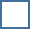 WIELODZIETNOŚĆ RODZINY KANDYDATA( załącznik: Oświadczenie o wielodzietności rodziny dziecka )Rodzina wielodzietna – oznacza rodzinę wychowującą troje lub więcej dzieciTAK           NIE  NIEPEŁNOSPRAWNOŚĆ KANDYDATA( załącznik: / do wglądu / orzeczenie o potrzebie kształcenia specjalnego wydane ze względu na niepełnosprawność, orzeczenie o niepełnosprawności lub o stopniu niepełnosprawności lub orzeczenie równoważne w rozumieniu przepisów ustawy z dnia 27.08.1997 r. o rehabilitacji zawodowej i społecznej oraz zatrudnieniu osób niepełnosprawnych (Dz. U. z 2016r., poz. 2046 )TAK           NIE  NIEPEŁNOSPRAWNOŚĆ JEDNEGO LUB OBOJGA RODZICÓW LUB RODZEŃSTWA KANDYDATA( załącznik: / do wglądu / orzeczenie o potrzebie kształcenia specjalnego wydane ze względu na niepełnosprawność, orzeczenie o niepełnosprawności lub o stopniu niepełnosprawności lub orzeczenie równoważne w rozumieniu przepisów ustawy z dnia 27.08.1997 r. o rehabilitacji zawodowej i społecznej oraz zatrudnieniu osób niepełnosprawnych (Dz. U. z 2016r., poz. 2046TAK           NIE  SAMOTNE WYCHOWYWANIE KANDYDATA W RODZINIE( załącznik: / do wglądu / wyrok sądowy orzekający rozwód lub separację zaopatrzony w klauzulę prawomocności lub akt zgonu rodzica wraz z oświadczeniem o samotnym wychowywaniu dziecka oraz niewychowywaniu żadnego innego dziecka wspólnie z innym rodzicem )TAK           NIE  OBJĘCIE KANDYDATA PIECZĄ ZASTĘPCZĄ( załącznik: / do wglądu / dokument poświadczający objęcie dziecka pieczą zastępczą zgodnie z ustawą z dnia 09.06.2011 r. o wspieraniu rodziny i systemie pieczy zastępczej Dz. U. z 2015 r. poz. 332 )TAK           NIE  RODZEŃSTWO KANDYDATA UCZĘSZCZA DO PRZEDSZKOLA IM. ŚWIĘTEJ RODZINY PRZY PARAFII NMP W GDYNITAK           NIE  KANDYDAT PRZYNALEŻĄCY DO PARAFII NMP W GDYNITAK           NIE  RODZEŃSTWO KANDYDATA UCZĘSZCZA DO KATOLICKIEJ SZKOŁY PODSTAWOWEJ IM. ŚWIĘTEJ RODZINY W GDYNIProszę wymienić1…………………………………………………………………………………………………………………….2………………………………………………………………………………………………………………………..3…………………………………………………………………………………………………………………………4………………………………………………………………………………………………………………………..5………………………………………………………………………………………………………………………..TAK           NIE  Dziecko jest samodzielne w toalecieTAK           NIE  Dziecko jest samodzielne w jadalniTAK           NIE  Dziecko komunikuje się w zrozumiały sposób z innymi dziećmiTAK           NIE  Dziecko aktualnie uczęszcza do innego przedszkolaTAK           NIE  Dziecko posiada rodzeństwo ( proszę podać imiona oraz rok urodzenia )………………………………………………………………………..………………………………….………………………………………………………………………………………..…………………TAK           NIE  Dziecko wymaga szczególnego nadzoru, specjalnej diety, ma alergię  itp.……………………………………………………………………………………………………………..        Jestem świadomy odpowiedzialności karnej za złożenie fałszywego oświadczenia – Klauzula ta zastępuje pouczenie organu o odpowiedzialności karnej za składanie fałszywych zeznańZOBOWIĄZUJEMY SIĘ DO:Przestrzegania postanowień statutu przedszkolaPoinformowania Dyrektora przedszkola o zmianach prawnych dotyczących dziecka praz o zmianach danych teleadresowych, które stanowiły podstawę przyjęcia dziecka do przedszkolaRegularnego uiszczania opłat za przedszkole Punktualnego przyprowadzania i odbierania dziecka z przedszkola osobiście lub przez osobę upoważnioną na piśmiePrzyprowadzanie do przedszkola wyłącznie zdrowego dzieckaUczestniczenia w spotkaniach informacyjnych, formacyjnych i szkoleniowychKomisja rekrutacyjna na posiedzeniu w dniu ……………………………………………….Zakwalifikowała  /  nie zakwalifikowałaKandydata do Przedszkola im. Świętej Rodziny przy Parafii NMP w GdyniPodpis przewodniczącej  ……………………………………………..Podpisy członków komisji  …………….……………………………..            …………………………………………………………..